Appendix C2. Nutrition Services Observation FormWIC Nutrition Assessment and Tailoring StudyObservation of Nutrition Services Components of WIC CertificationClinic Site ID: _______ Participant ID: _______ Staff ID: ______ Observer Initials:Date:  ____________________ (Month, Day, Year)Type of Observation:  	 Appointment was observed in the clinic 				 Appointment was observed remotely by video call				 Appointment was observed remotely by phone(Note: Sample filled out for illustration.)_____________________________________________________________________Introductory Text at the Start of the ObservationHello [NAME OF CAREGIVER]. I want to thank you for allowing me to [sit in and] observe your [visit]/[appointment] with the WIC staff today. As we discussed earlier, my colleagues and I are [here at the WIC clinic]/[observing WIC appointments] this week for the WIC Nutrition Assessment and Tailoring Study. We will be observing several visits at this clinic and at many others across the country. We are observing WIC certification appointments to get a better understanding of the different ways WIC clinics conduct them.During your [visit]/[appointment] today, I will be silent and listen [and watch]. I’ll be taking notes, but my notes will all be about how the certification process is conducted. My notes will not identify you or record the private information you discuss. Please know that if at any point you feel uncomfortable with me observing or taking notes, you should stop the conversation, let me know, and I will leave [the room]/[this call]. Observation of the WIC Certification Visit Closing Text at the End of the Observation:Thank you for letting me listen and observe. I have learned a lot from this experience. Note to Observer: After the participant leaves her/their assessment, ask the WIC CPA the following questions, using the nutrition risk checklist provided on the following pages. GO TO APPENDIX C2a. IDENTIFIED RISKS DATA COLLECTION FORM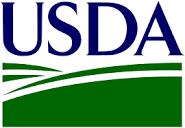 Information to be collected prior to the observation from WIC staff :Information to be collected prior to the observation from WIC staff :WIC Participant Category(ies): (Mark all that apply)     Pregnant    Postpartum womanBreastfeeding:  Fully Partially No Infant  Child       		Number of people being certified at this visit______________(#)Type of Visit (person 1):  	 Initial WIC enrollment  WIC RecertificationType of Visit (person 2):   Initial WIC enrollment  WIC RecertificationType of Visit (person 3+):  			(multiple births) Initial WIC enrollment  WIC RecertificationComponents of NRA CertificationVisitWIC Staff Type Conducting  SessionActivities ConductedStart TimeEnd TimeDateComponents of NRA CertificationVisitWIC Staff Type Conducting  SessionAnthropo-metricMeasure-mentsLaboratory measure-mentsNutrition assessment discussionNutrition education/counselingFood package prescriptionReferralsStart TimeEnd TimeDateFirst Session Nutritionist√10:05_10:25__Waiting Time Between Sessions10:2510:40(if applicable) Second  session R.D.√√√10:4011:20(if applicable)Third SessionNA__:____:__(if applicable)Fourth Session NA__:____:__Mode of delivery:In-personVideo callTelephoneUnknownNot conductedOther, specify:Mode of delivery:In-personVideo callTelephoneUnknownNot conductedOther, specify:In-personOther: Provided by participant’s healthcare providerVideo callVideo callVideo callVideo callLanguageLanguageLanguage Spoken by Participant/Caregiver English   Spanish  Other _________If language spoken is not English: Use of interpreter services? Yes  No, not needed  No, needed(If yes) Type of interpreter services: Bilingual WIC staff conducted session Interpreter present Language line serviceObservation of the Workspace/Environment Where the Assessment is Conducted [IF IN-PERSON]Observation of the Workspace/Environment Where the Assessment is Conducted [IF IN-PERSON]Does the place where the assessment is being conducted provide privacy? Yes   NoAre there toys, books, coloring materials or other activities available for children? Yes   No  At the Beginning of the Nutrition Risk Assessment Session At the Beginning of the Nutrition Risk Assessment Session At the beginning of the session does the WIC CPA:Greet the participant warmly Yes   NoIntroduce self Yes   NoMake initial positive comments Yes   NoProvide an overview of what will happen during the appointment and about how much time it will take Yes   No(For new participants) Did the WIC CPA explain the purpose of the WIC program?   Yes    NoDid the WIC CPA provide an explanation of the WIC risk assessment process and its purpose?  Yes    NoGathering Information for the Nutrition Risk AssessmentGathering Information for the Nutrition Risk AssessmentWere the participant’s height or length and weight measurements available to the CPA during this visit? Yes, measurements were obtained on day of visit Yes, recent measurements were obtained from an off-site health care provider  Yes, the participant self-reported measurements taken at home  Current measurements were not available, but the CPA used measurements from the previous visit  No measurements were  available to the CPA at the time of the certification visit  Could not be determined Other, specify:Were the results of a hemoglobin or hematocrit test available to the CPA during this visit? Yes, hemoglobin or hematocrit test performed and value assessed on day of visit Yes, hemoglobin or hematocrit test results were obtained from an off-site health care provider Current measurements were not available, but the CPA used measurements from the previous visit  No measurements were available to the CPA at the time of the certification visit Could not be determined Other, specify:During the visit, did the WIC CPA refer to any medical information provided directly from a health care provider?  Yes   NoIf yes, what kind of information was referred to? (Mark all that apply.) Height/length and weight  Recent Hct/Hgb count Medical History or other Clinical Information  Dietary/Nutrition Information Family and Social Environment Information Other, specifyDid the WIC CPA ask nutrition and health questions of the participant using a questionnaire (paper or on the computer) as her/his guide? (Questions may not be read verbatim or in the order printed on the questionnaire)  Yes   NoObserver comment on how tool was used: How often did the WIC CPA ask follow-up probing questions to clarify and get more details when reviewing or asking questions from an assessment questionnaire?  Always Frequently  Sometimes Never asked probing questions Did the WIC CPA use any other visual aids during the assessment (e.g. food models showing serving size, pictures, other)? Yes   NoIf yes, What kind of tools were used?(Mark all that apply) Food models Portion size pictures Growth charts Pamphlets/printed material Other, specifyWhich of the following topic areas did the WIC CPA ask about during the assessment component of the session?  Health/medical informationFeeding/Dietary practices and preferencesBreastfeeding intention or practices ImmunizationsSubstance useFamily and home environment Other (specify)  Yes   No Yes   No Yes   No  Not applicable Yes   No Yes   No Yes   No Yes   No____________________ During the assessment conversation, did the WIC CPA explore the participant’s cultural behaviors and beliefs? If yes, please provide examples of the questions the WIC CPA asked to explore the participant’s cultural behaviors and beliefso Yes   NoExamples:   ____________________________________________________________________Nutrition Risk Assessment ProcessNutrition Risk Assessment Process(For recertification visits only) During the assessment, did the WIC CPA refer back to previous visits to ask the participant or caregiver about progress made? Yes   NoDid the WIC CPA explain the participant’s growth/weight gain pattern to participant caregiver? Yes   No Not applicable, no measurements availableDid the WIC CPA explain the meaning of the Hct/Hgb results to the participant or caregiver?  Yes   No Not applicable, no blood work availableDid the WIC CPA utilize any electronic tools (other than the use of a nutrition or health questionnaire) to help her/him determine the participant’s nutrition risks?  (If yes, please ensure these were collected from the Site Director.) Yes   NoAs part of the assessment, did the WIC CPA ask the participant or caregiver about her/his nutrition needs and interests? If yes, did the WIC CPA acknowledge and affirm the participant’s thoughts and concerns?  Yes   No Yes   NoWhat nutrition risks were directly discussed with the participant or caregiver? If any nutrition risks were directly discussed with the participant or caregiver, was this done in a way that focused primarily on positive changes and/or desirable health outcomes or on deficiencies? None discussed Risks discussed (specify):  __________________________________________________________________ Focused on positive changes and/or desirable health outcomes Focused on deficiencies Describe examples of how risks were communicated to justify response choice ______________________________________________Did the WIC CPA complete the nutrition assessment before providing education/counseling?  Yes   NoBreastfeeding Component of Nutrition Assessment  Breastfeeding Component of Nutrition Assessment  For Pregnant Women and Postpartum Breastfeeding Women For Pregnant Women and Postpartum Breastfeeding Women Did the WIC CPA explore the woman’s knowledge about breastfeeding? Yes   NoDid the WIC CPA explore the woman’s thoughts and concerns regarding breastfeeding? Yes   NoDid the WIC CPA ask the woman about her plans for breastfeeding (i.e., for a pregnant woman - whether she plans to breastfeed; for a breastfeeding woman -  duration of plans for breastfeeding) Yes   NoDid the WIC CPA assess the introduction of complementary foods as part of her breastfeeding assessment?  Yes   NoIf yes, who initiated the conversation about the introduction of complementary foods?  WIC staff CaregiverNutrition Education/Counseling (for low and high risk participants) Nutrition Education/Counseling (for low and high risk participants) Following the assessment of risk, was nutrition education/counseling provided to the participant/caregiver by the WIC CPA who conducted the assessment?If no, how was the nutrition education/counseling provided?    Yes   No Provided in a one-on-one session by a different WIC staff person Provided during this visit in a group session Provided via on-site technology  (e.g. computer, kiosk, tablet) Specify method_____________ To be provided via off-site technology (e.g. web-based) at another time                         Specify ______________ During nutrition education, did the WIC staff specifically address any of the participant or caregiver’s nutrition risks?  Yes   NoTo what extent did the nutrition education/counseling component of the visit specifically address the concerns expressed by the participant or caregiver during the assessment conversation?  All participant concerns addressed during nutrition education/counseling Some, but not all of the concerns expressed by the participant were addressed during nutrition education/counseling Participant’s concerns were not addressed during nutrition education/counselingObserver comment to explain response choice:______________________If there were many nutrition risks discussed and needs expressed by the participant or caregiver, how was the priority for topics for nutrition education/counseling determined? Discussion with participant to determine her/his priorities     WIC staff identified the priorities using her/his judgment No apparent prioritization of topics Other, specify _________What nutrition and health topics were discussed during the nutrition education/counseling portion of the visit?) (Mark all that apply) Breastfeeding   Calcium Intake Child feeding practices Fruits and vegetables Having enough to eat Healthy meals  Healthy snacking Healthy weight for child Healthy weight for mother Infant feeding practices  Introduction of solid foods Iron/anemia Medical issues (e.g. blood pressure, gestational diabetes) Milk choices/consumption Physical activity Picky eaters Prenatal nutrition/diet Protein intake Shopping for and preparing healthy foods Sugar-sweetened beverages Vitamins and mineral supplements Water consumption Weaning from the bottle Whole grains  Other ________________Did the CPA help the participant set a personal behavior change goal or goals during this visit, based on input from the participant?If yes, did the educator help the participant or caregiver identify any challenges that might be faced in trying to reach the goal(s)?Did the education discuss how the participant or caregiver might handle the challenges?  Yes   No Yes   No Yes   NoInternal Referrals  Internal Referrals  During the visit, were any referrals made to internal resources offered by the WIC clinic other than general nutrition education?  Yes   NoIf yes, to what types of internal resources was the participant or caregiver referred to for help that day or follow-up after the visit?(Mark all that apply) Peer counselor WIC designated breastfeeding expert (DBE) WIC registered dietitian Other (specify):_______________________Referrals to External Health and Social ServicesReferrals to External Health and Social ServicesDuring the visit, were any referrals made to specific external health or social service programs or organizations? Yes   NoIf yes, to what types of other health and social service programs or organizations was the participant or caregiver referred to for help?  (Mark all that apply) Breastfeeding support Immunizations Other Health services Income support (TANF, SSI, UI) SNAP/Food stamps Medicaid/CHIP (we will determine  what these programs are called in each state) Substance use counseling  Domestic violence  Housing/Shelter Child abuse prevention Emergency food provider Head Start Other (Specify) ____________________________________________________________If any external referrals were made, how was the referral made? (Mark all that apply) Referral  was provided orally to the participanto Written information (e.g. brochure)was provided  to the participant  WIC staff called the referral organization on behalf of the participant WIC staff emailed the referral organization WIC staff texted the referral information to the participant  Other (Specify) ________________________________________ Participant Centered Communication Skills Participant Centered Communication SkillsIf the caregiver and/or participant sees more than one WIC staff person for the certification visit (starting with the nutrition risk assessment portion of the visit), complete this table of observation questions for the first WIC staff person seen during this visit.If the caregiver and/or participant sees more than one WIC staff person for the certification visit (starting with the nutrition risk assessment portion of the visit), complete this table of observation questions for the first WIC staff person seen during this visit.[IF IN-PERSON] Throughout the session, how often did the WIC CPA look directly at the participant (not at the computer)?[IF REMOTE VIA VIDEO] Throughout the video call, how often did the WIC CPA look directly at the participant (i.e., without breaking eye contact to multitask or look at other screens)?[IF REMOTE VIA TELEPHONE, SKIP] For the majority of the time For some but not the majority of the time InfrequentlyThroughout the session, how often did the WIC CPA use open-ended questions? Frequently A few times  NeverThroughout the session when discussing current behaviors, progress and identified nutrition risks, to what extent did the WIC CPA affirm what the participant/caregiver was doing well, emphasizing strengths and positive behaviors rather than focus on her/his weaknesses, deficiencies or negative behaviors?  Always emphasized positive  More often emphasized positive than negative, but not always More often emphasized negative than positive Throughout the session, how often did the WIC CPA try to elicit the participant/caregiver’s views and input? Very Often Occasionally Never[IF IN-PERSON] Did the WIC CPA invite the participant to look at the computer screen for any purpose during the assessment?   Yes NoComment: ______________________________________________  _______________________Throughout the session, in what other ways, if any, did the WIC staff appear attentive to the WIC participant or caregiver’s needs or concerns?Comment: _____________________________________________________________________Throughout the session, in what ways, if any, did the WIC staff appear not attentive to the WIC participant or caregiver’s needs or concerns?Comment: ____________________________________________________________________________________________